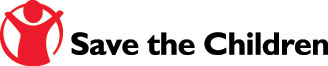 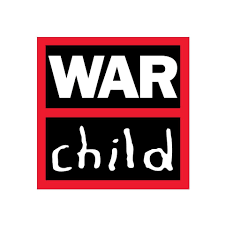 Convocatoria de enfoques y herramientas creativas (incluida la evidencia)utilizando enfoques participativospara garantizar el compromiso y la propiedad de la comunidadTenga en cuenta que solo estamos buscando herramientas que haya utilizado y que pueda mostrar que sean exitosas O que considere prometedoras.Su nombre, organización y cargo:Su nombre, organización y cargo:Sus datos de contacto (correo electrónico, skype)Sus datos de contacto (correo electrónico, skype)A. Descripción de la herramienta. Ponga una "X" en las respuestas relevantes o escriba su respuestaA. Descripción de la herramienta. Ponga una "X" en las respuestas relevantes o escriba su respuesta1) Nombre de la herramientaIncluya el nombre de la herramienta y los enlaces (si existen) o adjunte un documento a su correo electrónico2) Objetivo (s)Describa los objetivos de la herramienta / ejercicio / ¿por qué lo usó?3) Grupo objetivo / participantes¿Quién participó en la actividad?4-6 años de edad7-11 años de edad12-15 años de edad16-18 años de edadOtro:Adolescentes, de edad ...AdultosEspecifique amablemente los grupos de edad si corresponde:4) Tamaño del grupo<1515-3030-5050-100Otro:5) Marco de tiempo del ejercicioActividad única, que requiere ... [especificar duración de la actividad]Proceso más largo, que lleva ... [especificar la duración del proceso]6) Materiales requeridosEnumere brevemente los materiales necesarios para realizar las actividades O adjunte un enlace o documento7) PreparacionesSi es posible, tome nota de las acciones clave que debe tomar el facilitador en la preparación del ejercicio O adjunte un enlace o documento8) Description of the exerciseDescriba brevemente el ejercicio O adjunte un enlace o documentoB. Algunas preguntas adicionalesB. Algunas preguntas adicionales1) ¿En qué contexto (s) y escenarios usó la herramienta?Contexto de desarrolloContexto humanitarioEntorno de refugiadosAjuste de desplazamientoEscenario de conflictoConfiguración urbanaEntorno comunitarioOtro:2) ¿Qué país (s) ha implementado la herramienta?3) ¿Para qué sector ha utilizado la herramienta?Si bien el enfoque es la protección infantil, estamos interesados en todo lo que sea transversal (por ejemplo, factores de riesgo relacionados con el género, la primera infancia, la adolescencia, la discapacidad, el registro civil, la trata, el medio ambiente, los brotes de enfermedades infecciosas; urbanos, refugiados, desplazados internos) y entornos de migrantes, enfoques preventivos para la protección infantil, como la generación de ingresos, la vinculación a servicios formales / gubernamentales, etc.)4) ¿En cuál de las siguientes fases del compromiso a nivel comunitario es aplicable la herramienta?¿Para qué fase (s) usaste la herramienta?Fase de aprendizaje: aprendizaje con y sobre la comunidad que establece el escenario para el trabajo a nivel comunitario.Planificación comunitaria: identificación y priorización de los daños a los niños para prevenir y responder; e identificación de soluciones comunitarias para estos daños.Acción comunitaria: tomar medidas para abordar los daños seleccionados a los niños.M&E comunitario: monitoreo y evaluación de la acción comunitaria.Otro:5) ¿Cómo permite la herramienta el compromiso y la propiedad de la comunidad?Sus observaciones: describa muy brevemente6) ¿Cómo se ha demostrado que la herramienta es efectiva / impactante?Sus observaciones: describa muy brevemente7) ¿Por qué recomendarías esta herramienta a otros?Sus observaciones: describa muy brevemente8) ¿Tiene alguna documentación (breve descripción, orientación, manual, estudios de casos, etc., así como aprendizaje y evidencia) en relación con la herramienta?Incluya cualquier otro enlace o archivo adjunto que sea relevante para esta herramienta. 